	กุมภาพันธ์  2565เรื่อง	ขอเชิญส่งรายชื่อบุคคลเพื่อเข้ารับโล่รางวัลแห่งเกียรติยศ โครงการจิตอาสากู้ชีพไทย เทิดไท้องค์ราชัน ประจำปี 2564เรียน  ผู้ว่าราชการจังหวัด ทุกจังหวัดสิ่งที่ส่งมาด้วย 	สำเนาหนังสือมูลนิธิการแพทย์ฉุกเฉินแห่งชาติ ที่ มพฉ ว.9/2565 	ลงวันที่ 21 มกราคม 2565  	จำนวน 1 ชุด
 	ด้วยมูลนิธิการแพทย์ฉุกเฉินแห่งชาติ ในพระราชูปถัมภ์ ขอความร่วมมือส่งบุคลากรเข้าร่วมคัดเลือกตามโครงการจิตอาสากู้ชีพไทย เทิดไท้องค์ราชัน ประจำปี 2564 เพื่อเทิดพระเกียรติพระบาทสมเด็จพระวชิรเกล้าเจ้าอยู่หัว (รัชกาลที่ 10) เพื่อคัดเลือกให้ได้รับการยกย่องเชิดชูเกียรติและรับโล่แห่งเกียรติยศ รายละเอียดปรากฎตามสิ่งที่ส่งมาด้วย	กรมส่งเสริมการปกครองท้องถิ่น จึงขอให้จังหวัดแจ้งให้องค์กรปกครองส่วนท้องถิ่นประชาสัมพันธ์ให้บุคลากรในสังกัดที่สนใจเข้าร่วมโครงการดังกล่าว และให้เสนอชื่อให้มูลนิธิการแพทย์ฉุกเฉินแห่งชาติ 
ในพระราชูปถัมภ์โดยตรง ทั้งนี้ สามารถดาวน์โหลดเอกสารได้ที่เว็บไซต์ https://bit.ly/3s0RLXq หรือ 
QR code ท้ายหนังสือฉบับนี้ 	จึงเรียนมาเพื่อโปรดพิจารณาขอแสดงความนับถือ อธิบดีกรมส่งเสริมการปกครองท้องถิ่น          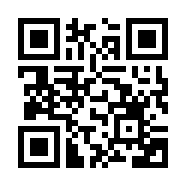 ที่ มท ๐๘๑๙.๒/ว    				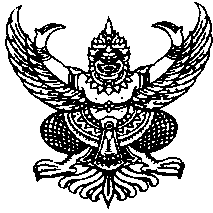 กรมส่งเสริมการปกครองท้องถิ่น
ถนนนครราชสีมา เขตดุสิต กทม. ๑๐๓๐๐ 